Publicado en Madrid el 26/08/2020 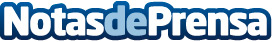 Cambridge Institute aclara qué idiomas son los más demandados en el trabajo El mundo está cada vez más conectado y con menos barreras y, por tanto, los idiomas han cobrado una relevancia especial. Es importante conocer cuáles son los más demandados en el trabajo, especialmente ahora que mucha gente se encuentra en búsqueda activa de empleo. Cambridge Institute, el mejor centro privado de formación de idiomas y pionero en el desarrollo de formatos online, cuenta cuáles sonDatos de contacto:Cambridge Institute 918763496Nota de prensa publicada en: https://www.notasdeprensa.es/cambridge-institute-aclara-que-idiomas-son-los Categorias: Nacional Viaje Idiomas Sociedad Madrid Entretenimiento Turismo Emprendedores Recursos humanos http://www.notasdeprensa.es